Publicado en Madrid el 02/12/2015 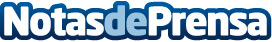 El 43% de los compradores online usarán un comparador para realizar sus compras esta NavidadSegún el Estudio sobre Comercio Electrónico B2C elaborado por el Observatorio Nacional de las Telecomunicaciones y de la SI (Ontsi), el 42,8% de los usuarios que busquen ofertas por Internet esta Navidad utilizarán comparadores online.Datos de contacto:Shoppydoo NetworkRed de comparadores de precio: Encuentraprecios.es, Shoppydoo.es y Drezzy.esNota de prensa publicada en: https://www.notasdeprensa.es/oh-my-glasses-factory-la-tienda-que-no-solo Categorias: Nacional Moda Sociedad E-Commerce http://www.notasdeprensa.es